	2019 GMGA  Winter Pennant Team/Result Sheet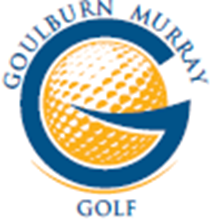 Player 5 will tee off first, then player 4 etcAll players will be levied by the team captain $15.00 to cover the cost of the light lunch and all money is to be handed to an official of the Home Club. This Team sheets are to be completed and given to the host club for finalising the results section at the conclusion of play each week.Results for Sunday Winter Pennant will be administered by:    Annie Beveridge 0427 755 574 for Women and Division Four          David Booth 0490 903 263 for Divisions One and Two.       David Roberts 0429 385 928 for Divisions Three and Six  and Barry Scott 0400 765 034 for Division Five.        	A mobile phone photo of result sheet to these people can be the best way to send the results OR these helpers will arrange to get the result sheets at the venue or from their home club involved in the Divisions.RESULTS Date                                          Team/ClubDate                                          Team/ClubDate                                          Team/ClubDate                                          Team/ClubDate                                          Team/ClubPlayerNAMEGOLFLINK (must be supplied)GA HcpDaily Hcp54321TEAM TEAMPlayerFull NameDef/LosFull NameScore5544332211Result DEFSigned                                                                                                           Signed Signed                                                                                                           Signed Signed                                                                                                           Signed Signed                                                                                                           Signed Signed                                                                                                           Signed Signed                                                                                                           Signed 